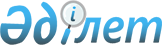 Уәлиханов ауданы бойынша коммуналдық қалдықтардың түзілу және жинақталу нормаларын бекіту туралыСолтүстік Қазақстан облысы Уәлиханов ауданы мәслихатының 2024 жылғы 14 ақпандағы № 8-14 с шешімі
      Қазақстан Республикасы Экологиялық кодексінің 365-бабы 3-тармағының 2) тармақшасына, "Қазақстан Республикасындағы жергілікті мемлекеттік басқару және өзін-өзі басқару туралы" Қазақстан Республикасы Заңының 6-бабы 1- тармағының 15) тармақшасына сәйкес, Уәлиханов аудандық мәслихаты ШЕШІМ ҚАБЫЛДАДЫ:
      1. Уәлиханов ауданы бойынша коммуналдық қалдықтардың түзілу және жинақталу нормалары осы шешімнің қосымшасына сәйкес бекітілсін.
      2. Осы шешім қол қойылған күннен бастап күшіне енеді. Уәлиханов ауданы бойынша бойынша коммуналдық қалдықтардың түзілу және жинақталу нормалары
					© 2012. Қазақстан Республикасы Әділет министрлігінің «Қазақстан Республикасының Заңнама және құқықтық ақпарат институты» ШЖҚ РМК
				
      Уәлиханов аудандық мәслихатының төрағасы 

М. Абдулов
Уәлиханов аудандық мәслихатының2024 жылғы 14 ақпандағы№ 8-14 с шешіміне қосымша
№
Коммуналдық қалдықтар жинақталатын объектілердің түрлері
Есептік бірлік
Коммуналдық қалдықтардың жиналған жылдық шамасы, м3
1
Абаттандырылған үй иеліктері
1 тұрғын
0,65
1
Абаттандырылмаған үй иеліктері 
 1 тұрғын
0,68
2
Жатақханалар, интернаттар, балалар үйлері, қарттар үйлері және сол сияқтылар
1 орын
0,452
3
Қонақ үйлер, санаторийлер, демалыс үйлері
1 орын
0,980
4
Балабақшалар, бөбекжай және басқа да мектепке дейінгі мекемелер
1 орын
0,489
5
Мекемелер, ұйымдар, офистер, кеңселер, банктер, байланыс бөлімшелері
1 қызметкер
0,389
6
Емханалар, медициналық орталықтар
1 келіп кету
0,172
7
Ауруханалар, өзге де емдеу-сауықтыру мекемелері
1 төсек-орын
0,301
8
Мектептер және өзге де оқу орындары
1 оқушы
0,115
9
Мейрамханалар, дәмханалар, басқада көніл көтеретін ғимараттар және қоғамдық тамақтану мекемелері
1 отыратын орын
0,52
10
Театрлар, кинотеатрлар, концерт залдары, түнгі клубтар, ойынханалар, ойын автоматтарының залы, интернет-кафелер, компьютерлік клубтар
1 отыратын орын
0,082
11
Мұражайлар, көрмелер
Жалпы алаңы 1м2
-
12
Стадиондар, спорт алаңдары
Жоба бойынша 1 орын
0,015
13
Спорт, би және ойын залдары
Жалпы алаңы 1 м2
0,010
14
Азық-түлік, өнеркәсіптік тауар дүкендері, супермаркеттер
Сауда алаңы 1 м2
0,600
15
Машиналардан сату
Сауда орнының 1 м2
-
16
Базарлар, сауда павильондары, дүңгіршектер, сөрелер
Сауда алаңы 1 м2
0,051
17
Өнеркәсіптік, азық-түлік тауарларының көтерме базалары, қоймалары
Жалпы алаңы 1 м2
-
18
Тұрмыстық қызмет көрсету үйі: халыққа қызмет көрсету
Жалпы алаңы 1 м2
-
19
Вокзалдар, автовокзалдар, әуежайлар
Жалпы алаңы 1 м2
0,09
20
Жағажайлар, жолдардан көше сыпырындылары
Жалпы алаңы 1 м2
-
21
Дәріханалар
Сауда алаңы 1 м2
0,03
22
Автотұрақтар, автомобильді жуу орындары, АЖС
1 машина-орын
4,805
23
Автомобиль шеберханалары
1 жұмысшы
9,88
24
Гараж кооперативтері, гараждар, паркингтер
1 гаражға
-
25
Шаштараздар, косметикалық салондар
1 жұмыс орны
1,741
26
Кір жуатын орындар, химиялық тазалау орындары, тұрмыстық техниканы жөндеу орындары, тігін ательесі
Жалпы алаңы 1 м2
-
27
Зергерлік, аяқ киімді, сағаттарды жөндеу шеберханалары
Жалпы алаңы 1 м2
-
28
Кішігірім жөндеу және қызмет көрсету орындары (кілттер жасау және сол сияқтылар.)
1 жұмыс орны
-
29
Моншалар, сауналар
Жалпы алаңы 1 м2
0,100
30
Қала аумағында жаппай іс-шаралар ұйымдастыратын заңды, саябақ қалдықтары
1000 қатысушы
-
31
Бау-бақша кооперативтері
1 учаске
-